EA WARNING CARDEvent:______________________________ Date: ______________________________ Person Responsible:_________________________ Offence: (Please tick one)Abuse of Horse………………………………………………Abuse of an Offical………………………………………Failure to follow a direction of an Official…….Specify:_________________________________________________________Officials Name: _____________________________ Officials Jurisdiction:_________________________ Signature of Official:_____________________________Signature of Person Responsible:_________________________ 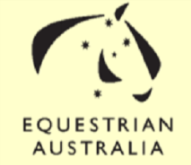 WARNING CARDExtract from the National Dressage RulesThis card is for use at EA Official Dressage events. FEI, National accredited Stewards, EA Technical Delegates, FEI accredited Judges and EA National Judge Educators have the authority to issue a Yellow Warning Card at an Event. See Rule 1.5: Protests, Reports, Appeals and Yellow Cards. Yellow Warning Cards following a meeting with the party concerned at the event may be issued on the day and when being awarded by an EA or FEI Official, should ideally be delivered personally to the rider, together with an explanation as to why it is being issued and the possible consequences of any further offences being committed. In the case of a rider being under the age of 18 years, a Parent/Guardian must be present when personally delivering the Yellow Warning Card. Where a rider receives two or more Yellow Warning Cards within a 12 month period for the same offence the SDA will prepare a report for referral to the EA Branch for consideration under the Disciplinary Bylaws/General Regulations. If after reasonable efforts the rider cannot be notified during the period of the event that they have received a Yellow Warning Card, the rider must be notified within 14 (fourteen) days of the event.Yellow Warning Cards received at both International and National events will be taken into account.EA WARNING CARDEvent:______________________________ Date: ______________________________ Person Responsible:_________________________ Offence: (Please tick one)Abuse of Horse………………………………………………Abuse of an Offical………………………………………Failure to follow a direction of an Official…….Specify:_________________________________________________________Officials Name: _____________________________ Officials Jurisdiction:_________________________ Signature of Official:_____________________________Signature of Person Responsible:_________________________ WARNING CARDExtract from the National Dressage RulesThis card is for use at EA Official Dressage events. FEI, National accredited Stewards, EA Technical Delegates, FEI accredited Judges and EA National Judge Educators have the authority to issue a Yellow Warning Card at an Event. See Rule 1.5: Protests, Reports, Appeals and Yellow Cards. Yellow Warning Cards following a meeting with the party concerned at the event may be issued on the day and when being awarded by an EA or FEI Official, should ideally be delivered personally to the rider, together with an explanation as to why it is being issued and the possible consequences of any further offences being committed. In the case of a rider being under the age of 18 years, a Parent/Guardian must be present when personally delivering the Yellow Warning Card. Where a rider receives two or more Yellow Warning Cards within a 12 month period for the same offence the SDA will prepare a report for referral to the EA Branch for consideration under the Disciplinary Bylaws/General Regulations. If after reasonable efforts the rider cannot be notified during the period of the event that they have received a Yellow Warning Card, the rider must be notified within 14 (fourteen) days of the event.Yellow Warning Cards received at both International and National events will be taken into account.